How to Order Your Derby HatStep One: MeasureHow to measure for hat size. Use a cloth tape measure or a piece of ribbon or string and a yardstick. Place tape measure in centre of forehead approx. 2 fingers above eyebrows and measure around head. Repeat - make sure you have same measurements. Approx. 21 - 23 1/2 inches.Step Two: Choose Blank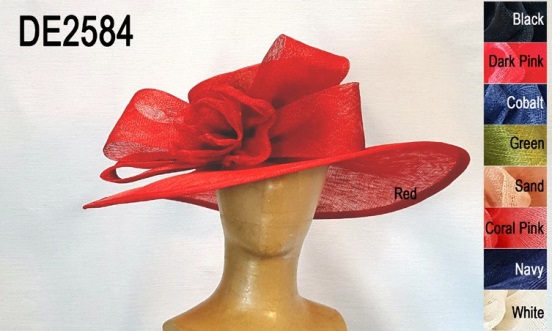 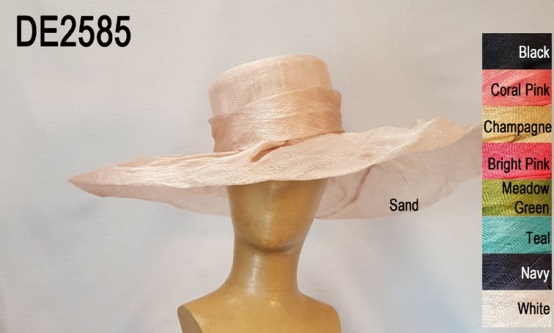 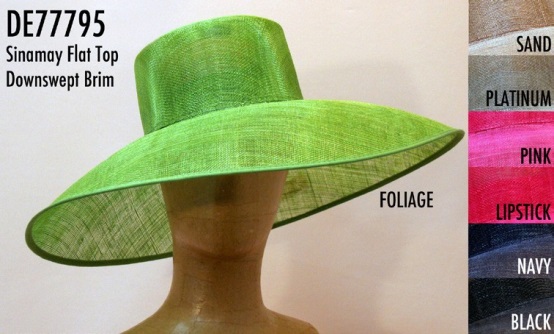 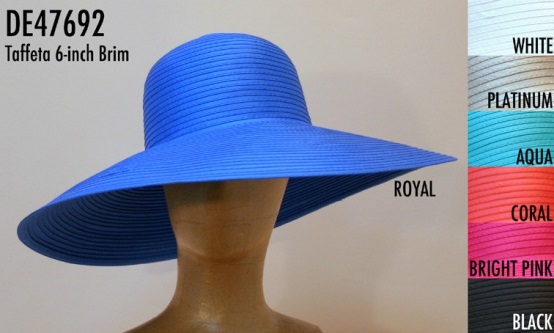 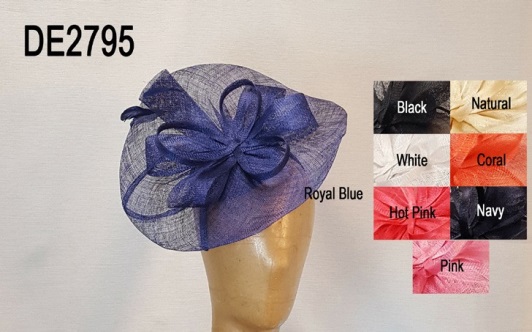 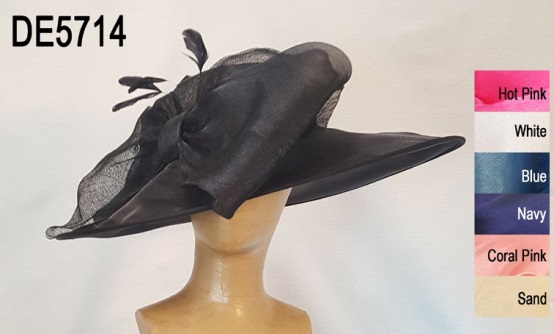 Visit deeshats.com for many more blank hats & fascinatorsStep 3: Choose Style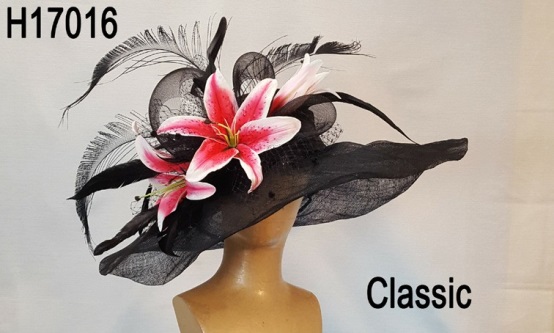 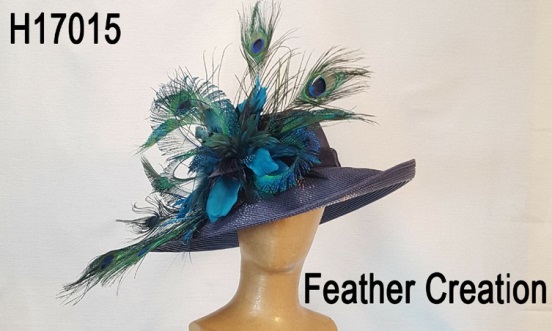 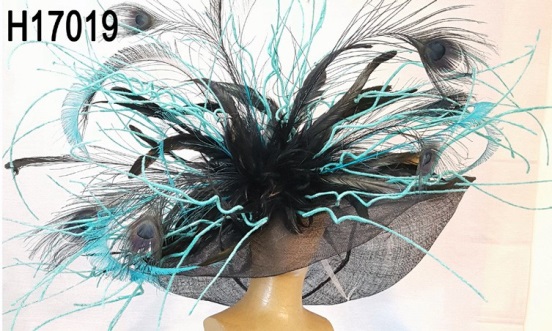 Fun & FunkyFascinatorLarge BrimBright & FunStep Four: Contact Anna or Lorie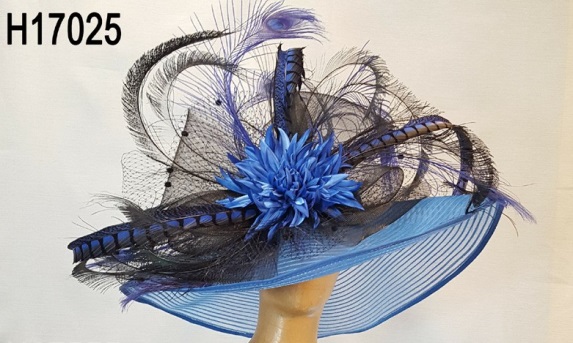 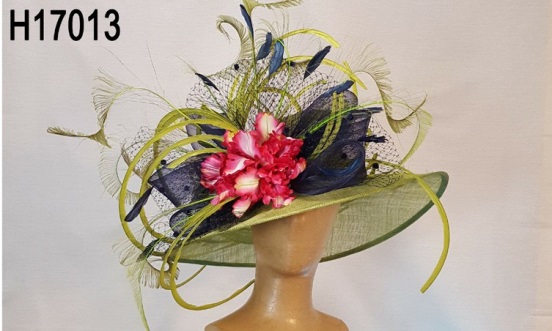 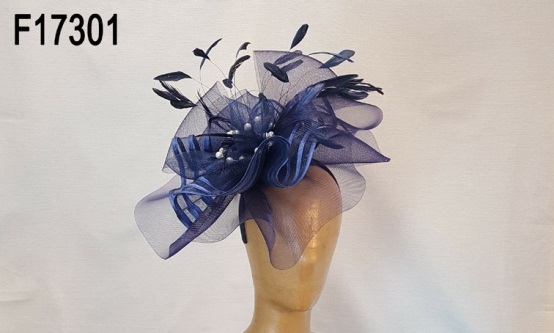 We will be available to help you through this process. You can contact us via email: hats@deescrafts.comor by telephone at (502)896-6755.